寻乌县供销合作社联合社文件寻供理文〔2021〕33号                        签发人：邝宏伟 2020年度政府信息公开工作年度报告根据《中华人民共和国政府信息公开条例》和《关于做好2020政府信息公开年报有关工作的通知》要求，现公布寻乌县供销合作社联合社2020年政府信息公开工作年度报告。全文包括总体情况、主动公开政府信息情况、收到和处理政府信息公开申请情况，政府信息公开行政复议、行政诉讼情况，存在的主要问题及改进情况，以及其他需要报告的事项。本报告中数据的统计期限自2020年1月1日起至2020年12月31日止。一、总体情况按照国务院办公厅和省政府办公厅有关要求，2020年，寻乌县供销合作社联合社深入贯彻《中华人民共和国政府信息公开条例》，进一步加强组织领导，明确责任分工，细化分解任务，加大督导力度，不断推进组织建设、平台建设、制度建设，信息公开工作的积极性、主动性不断提高，信息公开的广度和深度不断增强，工作透明度进一步提高，有效地保障了公民知情权，促进了政府公信力的提升。（一）强化组织领导。为进一步深化和规范政府信息公开工作，由县社主任具体指导、监督全局信息公开工作，各股（室）按职责要求分工落实政府信息公开各项工作，办公室负责政务公开日常工作。（二）建立工作机制。进一步强化公开保密审查制度，严格执行“谁公开、谁审查、谁负责”、“一事一审”等保密审查规定，完善政府信息公开年度报告编制和公布制度。二、主动公开政府信息情况三、收到和处理政府信息公开申请情况四、政府信息公开行政复议、行政诉讼情况五、存在的主要问题及改进措施我社虽然在政府信息公开工作做了一些工作，取得了一定的成绩，但也存在不少问题：一是对政务公开的认识不足，主动性不够，部分栏目更新不及时，集中更新现象突出；二是政务公开工作协调，组织不够紧密，工作上还存在不够细致的问题。针对存在的问题，我社将在今后的工作中做出以下改进：一是加强日常管理工作，继续强化专人负责政务公开工作，明确工作职责，进一步加强政务公开并通过多种渠道进行宣传；二是继续深化政务公开内容，聚焦公众关注，丰富解读形式，切实提高办事透明度，扎实推进政务公开各项工作。三是本着规范、实用、简便、易行的原则，加强政务公开的基础设施建设，便于公众知晓的方式进行公开。六、其他需要报告的事项无。寻乌县供销合作社联合社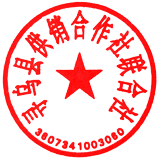 2021年1月27日寻乌县供销合作社秘书股                  2021年1月27日印发第二十条第（一）项第二十条第（一）项第二十条第（一）项第二十条第（一）项信息内容本年新制作数量本年新公开数量对外公开数量规章000规范性文件000第二十条第（五）项第二十条第（五）项第二十条第（五）项第二十条第（五）项信息内容上一年项目数量本年增/减处理决定数量行政许可000其他对外管理服务事项000第二十条第（六）项第二十条第（六）项第二十条第（六）项第二十条第（六）项信息内容上一年项目数量本年增/减处理决定数量行政处罚000行政强制000第二十条第（八）项第二十条第（八）项第二十条第（八）项第二十条第（八）项信息内容上一年项目数量本年增/减行政事业性收费00第二十条第（九）项第二十条第（九）项第二十条第（九）项第二十条第（九）项信息内容采购项目数量采购总金额政府集中采购00（本列数据的勾稽关系为：第一项加第二项之和，等于第三项加第四项之和）（本列数据的勾稽关系为：第一项加第二项之和，等于第三项加第四项之和）（本列数据的勾稽关系为：第一项加第二项之和，等于第三项加第四项之和）申请人情况申请人情况申请人情况申请人情况申请人情况申请人情况申请人情况（本列数据的勾稽关系为：第一项加第二项之和，等于第三项加第四项之和）（本列数据的勾稽关系为：第一项加第二项之和，等于第三项加第四项之和）（本列数据的勾稽关系为：第一项加第二项之和，等于第三项加第四项之和）自然人法人或其他组织法人或其他组织法人或其他组织法人或其他组织法人或其他组织总计（本列数据的勾稽关系为：第一项加第二项之和，等于第三项加第四项之和）（本列数据的勾稽关系为：第一项加第二项之和，等于第三项加第四项之和）（本列数据的勾稽关系为：第一项加第二项之和，等于第三项加第四项之和）自然人商业企业科研机构社会公益组织法律服务机构其他总计一、本年新收政府信息公开申请数量一、本年新收政府信息公开申请数量一、本年新收政府信息公开申请数量0000000二、上年结转政府信息公开申请数量二、上年结转政府信息公开申请数量二、上年结转政府信息公开申请数量0000000（本列数据的勾稽关系为：第一项加第二项之和，等于第三项加第四项之和）（本列数据的勾稽关系为：第一项加第二项之和，等于第三项加第四项之和）（本列数据的勾稽关系为：第一项加第二项之和，等于第三项加第四项之和）申请人情况申请人情况申请人情况申请人情况申请人情况申请人情况申请人情况（本列数据的勾稽关系为：第一项加第二项之和，等于第三项加第四项之和）（本列数据的勾稽关系为：第一项加第二项之和，等于第三项加第四项之和）（本列数据的勾稽关系为：第一项加第二项之和，等于第三项加第四项之和）自然人法人或其他组织法人或其他组织法人或其他组织法人或其他组织法人或其他组织总计（本列数据的勾稽关系为：第一项加第二项之和，等于第三项加第四项之和）（本列数据的勾稽关系为：第一项加第二项之和，等于第三项加第四项之和）（本列数据的勾稽关系为：第一项加第二项之和，等于第三项加第四项之和）自然人商业企业科研机构社会公益组织法律服务机构其他总计三、本年度办理结果(一)予以公开(一)予以公开0000000三、本年度办理结果(二)部分公开(区分处理的，只计这一情形，不计其他情形)(二)部分公开(区分处理的，只计这一情形，不计其他情形)0000000三、本年度办理结果(三)不予公开00000000三、本年度办理结果(三)不予公开00000000三、本年度办理结果(三)不予公开00000000三、本年度办理结果(三)不予公开00000000三、本年度办理结果(三)不予公开00000000三、本年度办理结果(三)不予公开00000000三、本年度办理结果(三)不予公开00000000三、本年度办理结果(三)不予公开00000000三、本年度办理结果(四)无法提供00000000三、本年度办理结果(四)无法提供00000000三、本年度办理结果(四)无法提供00000000三、本年度办理结果(五)不予处理00000000三、本年度办理结果(五)不予处理00000000三、本年度办理结果(五)不予处理00000000三、本年度办理结果(五)不予处理00000000三、本年度办理结果(五)不予处理00000000三、本年度办理结果(六)其他处理(六)其他处理0000000三、本年度办理结果(七)总计(七)总计0000000四、结转下年度继续办理四、结转下年度继续办理四、结转下年度继续办理000000行政复议行政复议行政复议行政复议行政复议行政诉讼行政诉讼行政诉讼行政诉讼行政诉讼行政诉讼行政诉讼行政诉讼行政诉讼行政诉讼结果维持结果纠正其他结果尚未审结总计未经复议直接起诉未经复议直接起诉未经复议直接起诉未经复议直接起诉未经复议直接起诉复议后起诉复议后起诉复议后起诉复议后起诉复议后起诉结果维持结果纠正其他结果尚未审结总计结果维持结果纠正其他结果尚未审结总计结果维持结果纠正其他结果尚未审结总计000000000000000